P l a ß s c h u l e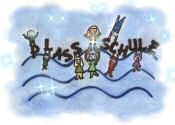 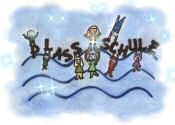 Städt. Grundschule
GemeinschaftsgrundschulePlaßschule  /  Meyer-zu-Eissen-Weg 4  /  33611 BielefeldTel.: 0521- 55 799 10-0  /  Email: plassschule@bielefeld.deOGS Tel.: 0521-1364565 / Email: ogs_plassschule@bitel.netHomepage: www.plassschule.de25. April 2020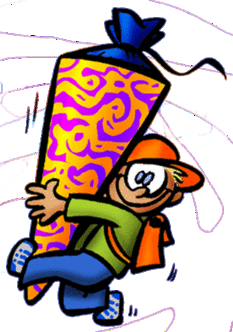 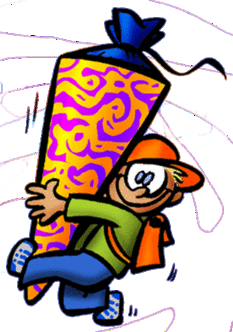 Terminübersicht für die Schulanfänger (- Eltern) 2020/2021Angebot der              Stadt Bielefeld: „Jetzt geht´s los…“ –Was braucht mein Kind für gute erste Schuljahre?Montag, 03.02.2020: 19.30-21.00 Uhr, Konzentriert und organisiert lernenMontag, 17.02.2020: 19.30-21.00 Uhr, Rechnen lernenMontag, 02.03.2020: 19.30-21.00 Uhr, Lesen und Schreiben lernenMontag, 16.03.2020: 19.30-21.00 Uhr, Guter Umgang mit sich selbst und anderenRegionale Schulberatungsstelle, Turnerstraße 5-9, Schulungsraum 108a Weitere Informationen finden Sie in der Einladung auf der Rückseite!Elternforum:	Erziehungspartnerschaft Schule – ElternhausMontag,27.04.2020, 19.30 – 21.00 Uhr, im Forum der PlaßschuleSchwerpunkt:  * Was ist das und was bedeutet das für Eltern, Kinder und Lehrer?                                    * Konzepte der Plaßschule für das LernenSchnuppertage für Schulanfänger*innenMontag,11.05./Dienstag,12.05./Mittwoch,13.05.2020, 08.15 - 9.45 Uhr, im Forum der Schule Sie erhalten rechtzeitig eine Einladung mit dem genauen Termin und weiteren Informationen.	Elternforum: 	Bekanntgabe der KlasseneinteilungMontag, 15.06.2020, 19.30 – 21.00 Uhr, im Forum der PlaßschuleKennenlernnachmittag für Kinder, Eltern und Klassenlehrer*innenMittwoch, 17.06.2020, 15.00 - 16.00 Uhr, Treffpunkt: Forum der PlaßschuleEinschulung	Donnerstag, 13.08.2020        noch offen, ob es so stattfinden kann!Gottesdienst	 9.00 - 9.45 Uhr, katholische Kirche St. Johann Baptist,        Niederfeldstr.Einschulungsfeier	10.15 - 11.00 Uhr, Sporthalle1. Unterrichtsstunde	11.00 - 11.50 Uhr, Klassenräume         Kaffee und Kuchen für wartende Eltern in der Mensa der OGS.Falls ein Termin kurzfristig abgesagt werden muss, teilen wir dies über unsere Homepage mit!Wir wünschen Ihnen und Ihren Kindern eine gute Zeit bis zur Einschulung!           Das Team der Plaßschule